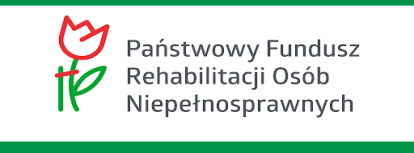 Załącznik nr 2 do SWZWzór formularza ofertowegoDane dotyczące Zamawiającego :Powiat ParczewskiDom Pomocy Społecznej w KalinceKalinka 12-13, 21-205 JabłońNIP : 5391437872tel. (83) 3561405Elektroniczna Skrzynka Podawcza : /DPSKalinka/SkrytkaESP  znajdująca się na platformie ePUAP pod adresem    https://epuap.gov.pl/wps/portal poczta elektroniczna ( e-mail): dpskalinka@parczew.plStrona internetowa prowadzonego postępowania   https://miniportal.uzp.gov.pl, www.dpskalinka.bip.lubelskie.pl  w zakładce Przetargi.Dane dotyczące Wykonawcy/Wykonawców:Ja (my), niżej podpisany (ni)  .......................................................................................................................................................................................................................działając w imieniu i na rzecz :...........................................................................................................................................................................................………………………………………………………………………………………………………………………………………………(pełna nazwa wykonawcy).........................................................................................................................................................................................................................………………………………………………………………………………………………………………………………………………(adres siedziby wykonawcy)REGON  ....................................................................  Nr NIP  .....................................................................................................nr telefonu  ............................................................................................................................................................................................e-mail  ......................................................................................................................................................................................................W związku z ogłoszeniem postępowania o udzielenie zamówienia publicznego prowadzonego w trybie podstawowym :Zakup 9-cio osobowego mikrobusa z oprzyrządowaniem dla osób niepełnoprawnych składam niniejszą ofertę: Oferuję wykonanie zamówienia zgodnie z opisem przedmiotu zamówienia i na warunkach płatności określonych w SWZ za cenę:NETTO: …….……….……..zł. (słownie: ……………………………………………..…)VAT ……% w kwocie …………………… zł (słownie: ………………………..………), BRUTTO: ………..………. zł. (słownie: …………………………………….………….).  2. Oferowany okres gwarancji na perforację podwozia i nadwozia bez limitu kilometrów  :……………………… należy podać w miesiącach (w przedziale od 24 miesięcy do 120 miesięcy)Wykonawca w ramach realizacji zamówienia dostarczy nowy fabrycznie samochód:Marka……………………………,Model…………………………………………Rok produkcji……………………..,Moc…………………………………Kw/KM.5. Potwierdzenie parametrów samochodu4.Osoby do kontaktów z Zamawiającym:
Osoba/osoby do kontaktów z Zamawiającym odpowiedzialne za wykonanie zobowiązań umowy:1. Marianna Bakanacz tel. kontaktowy 833561405., adres e-mail: dpskalinka@parczew.pl5.Oświadczenie dotyczące postanowień treści SWZ:1.   Oświadczam/y, że przedmiot zamówienia zrealizujemy w terminie zgodnym z SWZ.Oświadczam/y, że jesteśmy związani niniejszą ofertą przez okres 30 dni od upływu terminu składania ofert.Oświadczam/y, że powyższa cena zawiera wszystkie koszty takie ponosi Zamawiający w przypadku wyboru niniejszej oferty na zasadach wynikających z umowy.Oświadczamy, że załączone do specyfikacji istotnych warunków zamówienia postanowienia umowy / wzór umowy zostały przez nas zaakceptowane bez zastrzeżeń i zobowiązujemy się w przypadku wyboru naszej oferty do zawarcia umowy                       w miejscu i terminie wyznaczonym przez Zamawiającego. Składając niniejszą ofertę, zgodnie z art. 225 ust. 1 ustawy Pzp informuję, że wybór oferty (zaznaczyć pkt a) lub b)):nie będzie prowadzić do powstania obowiązku podatkowego po stronie Zamawiającego, zgodnie z przepisami o podatku od towarów i usług, który miałby obowiązek rozliczyć,będzie prowadzić do prowadzić do powstania u Zamawiającego obowiązku podatkowego następujących towarów/usług:……………………………………………- …………………………………………………………..     zł nettoNazwa towaru/usług                                                            wartość bez kwoty podatku VAT*Zgodnie z art. 225 ust. 2 ustawy Pzp, Wykonawca, składając ofertę, informuje Zamawiającego, czy wybór oferty będzie prowadzić do powstania u Zamawiającego obowiązku podatkowego, wskazując nazwę (rodzaj) towaru lub usługi, których dostawa lub świadczenie będzie prowadzić do jego powstania, oraz wskazując ich wartość bez kwoty podatku. Należy zaznaczyć właściwe. Brak zaznaczenia będzie oznaczał, że wybór oferty Wykonawcy, nie będzie prowadził do powstania u Zamawiającego obowiązku podatkowegoZobowiązujemy się dotrzymać wskazanego  terminu realizacji zamówienia.Informacja dot. podmiotu/ów, na którego zasoby powołuje się Wykonawca:Będziemy polegać na wiedzy i doświadczeniu, potencjale technicznym, osobach zdolnych do wykonania zamówienia, zdolnościach finansowych lub ekonomicznych innych podmiotów;TAK / NIE *                                                  * niewłaściwe skreślić Jeśli TAKProszę podać firmy Podmiotu(ów), na którego(ych) zasoby powołuje się Wykonawca [należy podać pełną nazwę/firmę i adres, NIP/PESEL, KRS/CEiDG]:……………………………………………………………………………………………………………………………………………………………………………………Oświadczam, że powierzymy niżej wymienionym Podwykonawcom wykonanie niżej wskazanych części zamówienia: (należy wypełnić, jeżeli Wykonawca przewiduje udział Podwykonawców)Informuję, że zgodnie z ustawą z dnia 2 lipca 2004 r. o swobodzie działalności gospodarczej (Dz. U. z 2017 r. poz. 2168 z późn. zm.) – rozdz. 7, zaliczam się do …………………………………… (wypełnić: mikroprzedsiębiorców, albo małych przedsiębiorców, albo średnich przedsiębiorców)Oświadczam, że oferta nie zawiera/ zawiera (właściwe podkreślić) informacji stanowiących tajemnicę przedsiębiorstwa w rozumieniu przepisów o zwalczaniu nieuczciwej konkurencji. Informacje takie zawarte są w następujących dokumentach:…………………………………………………………………………………………………………………………………………………………………………………………………………………………………………………………………………………………………………………………………………………………………………………………………………………………………………………………………………………………………………………………………………………………………………………………………………………………………………………………………………………………………………………………………………………………………………………………………………………………………………………………………………………………………………………………………………………………………………………………………………………………………………………………………………………….Oświadczam, że wypełniłem obowiązki informacyjne przewidziane w art. 13 lub art. 14 RODO wobec osób fizycznych, od których dane osobowe bezpośrednio lub pośrednio pozyskałem w celu ubiegania się o udzielenie zamówienia publicznego w niniejszym postępowaniu**W przypadku, gdy Wykonawca nie przekazuje danych osobowych innych niż bezpośrednio jego dotyczących lub zachodzi wyłączenie stosowania obowiązku informacyjnego, stosownie do art. 13 ust. 4 lub art. 14 ust. 5 RODO treści oświadczenia Wykonawca nie składa (usunięcie treści oświadczenia np. przez jego wykreślenieOfertę składamy na ................................ kolejno ponumerowanych stronach. Na ofertę składają się następujące dokumenty/oświadczenia:1.	...................................2.	...................................3.	...................................4.	...................................5.	...................................Zgodnie z art.6 ust.1 lit. b ogólnego rozporządzenia o ochronie danych osobowych z dnia 27 kwietnia 2016 r. (Dz. Urz. UE L 119 z 04.05.2016) wyrażam zgodę na przetwarzanie moich danych osobowych dla potrzeb prowadzonego postępowania przetargowego o udzielenie zamówienia publicznego i zawarcie umowy.…………….………………………..                                          ………………………………………………                   Miejscowość, data                                                                       podpis/y osoby/osób upoważnionej/ych                                                                                       do   reprezentowania Wykonawcy/ców  Zgodnie z art. 13 ogólnego rozporządzenia o ochronie danych osobowych z dnia 27 kwietnia 2016 r. (Dz. Urz. UE L 119 z 04.05.2016) informuję, iż:1) administratorem Pani/Pana danych osobowych jest Dom Pomocy Społecznej Kalinka 12-13, 21-205 Jabłoń reprezentowany przez Dyrektora2)kontakt z Inspektorem Ochrony Danych: dpskalinka.iod@parczew.pl3) Pani/Pana dane osobowe przetwarzane będą w celu realizacji umowy - na podstawie Art. 6 ust. 1 lit. b ogólnego rozporządzenia o ochronie danych osobowych z dnia 27 kwietnia 2016 r.4) odbiorcami Pani/Pana danych osobowych będą wyłącznie podmioty uprawnione do uzyskania danych osobowych lub podmioty uczestniczące w realizacji zlecenia5) Pani/Pana dane osobowe przechowywane będą w oparciu o uzasadniony interes realizowany przez administratora (dane przetwarzane są do momentu ustania celu  przetwarzania-zgodnie z instrukcją kancelaryjną6) posiada Pani/Pan prawo do żądania od administratora dostępu do danych osobowych, ich sprostowania, usunięcia lub ograniczenia przetwarzania7) ma Pani/Pan prawo wniesienia skargi do organu nadzorczego 8) podanie danych osobowych jest dobrowolne, jednakże odmowa podania danych może skutkować odmową zawarcia umowyLp.Podstawowe wymaganiaOferowane parametry, potwierdzenie spełnienia wymagania ofert (należy wpisać spełnia, nie spełnia lub inny parametr techniczny lepszy niż wymagany)1.Dane ogólne/Wnętrze1.Dane ogólne/Wnętrze1Samochód fabrycznie nowy rocznik 2022/20232Samochodu z możliwością przewozu 9 osób (1 kierowca, 8 pasażerów) dostosowanego do przewozu osób niepełnosprawnych, w tym  jednej osoby na wózku (najazdy na wózek), homologacja na przewóz osób z niepełnosprawnością, oznakowanie pojazdu zgodnie z przepisami.3Opony letnie fabrycznie nowe o rozmiarach zgodnych z homologacją producenta na obręczach stalowych z fabrycznymi kołpakamiDodatkowy komplet kół z fabrycznie nowymi oponami zimowymi o rozmiarach zgodnych z homologacją producenta na obręczach stalowych4Koło zapasowe pełnowymiarowe umieszczone pod podwoziem5Drzwi tylne dwuskrzydłowe przeszklone  z wycieraczkami i elektrycznie ogrzewanymi szybami6Drzwi boczne przesuwane po prawej stronie przestrzeni pasażerskiej7Wysokość przestrzeni pasażerskiej min. 1150mm – max.1450mm8Rozstaw osi min. 3250mm- max.3500mm9Wysokość całkowita min. 1900mm – max. 2000mm10Długość całkowita min.5250mm- max.5450mm11Szerokość bez lusterek min. 1910mm- max. 2050mm12Szerokość z lusterkami min. 2200mm- max. 2280mm13Dopuszczalna masa całkowita do 3500kg ( dla kategorii prawa jazdy „B”)14System ESP, ABS, ASR, funkcje wspomagające prowadzenie pojazdu15Poduszki powietrzne dla kierowcy, dla pasażerów na przednich siedzeniach obok kierowcy16Immobiliser17Klimatyzacja z nawiewem w kabinie kierowcy oraz przestrzeni pasażerskiej na II i III rząd siedzeń18Wspomaganie układu kierowniczego19Radio fabryczne20Zamek centralny, autoalarm.21Oświetlenie części pasażerskiej22Apteczka, trójkąt ostrzegawczy, kamizelka odblaskowa23Lusterka zewnętrzne podgrzewane i sterowane elektrycznie24Szyby w przestrzeni pasażerskiej oraz drzwiach tylnych przyciemniane25Kolor samochodu  do uzgodnienia z Zamawiającym26Fotel kierowcy z regulacją przesuwu tył-przód, pochylenia siedziska oraz wysokości i regulacji podparcia kręgosłupa, z regulowanym podłokietnikiem, wyposażony w trzypunktowe bezwładnościowe pasy bezpieczeństwa27Fotele pasażerów z prawej strony kierowcy: siedzenia podwójne wyposażone w trzypunktowe bezwładnościowe pasy bezpieczeństwa28Fotele pasażerów tylne II rząd: siedzenie podwójne+niezależny fotel ( układ 2+1) lub 3 niezależne  fotele (układ 1+1+1) z regulowanymi zagłówkami oraz z trzypunktowymi pasami bezpieczeństwa, mocowane do podłoża systemem szybkozłaczy (szybko demontowalne), fotel umiejscowiony od strony drzwi przesuwnych uchylny ułatwiający pasażerom zajęcie miejsca w ostatnim III rzędzie.29Fotele pasażerów tylne III rząd z regulowanymi pasami bezpieczeństwa, mocowanie do podłoża systemem szybkozłaczy (szybko demontowalne)30Fotele tapicerowane w kolorze ułatwiającym utrzymanie czystości, dodatkowe pokrowce na wszystkie siedzenia31Podłoga łatwo zmywalna, antypoślizgowa na całej długości pojazdu32Dywaniki gumowe w części przedniej pojazdu.33Pokrycie ścian, słupków oraz sufitu tapicerką.2.Silnik2.Silnik34Rodzaj- wysokoprężny turbodiesel35Rodzaj paliwa – olej napędowy36Moc silnika min 130 KM37Pojemność skokowa min 1900cm338Norma emisji spalin : wymagania zgodne z obowiązującymi przepisami min. EURO 639Skrzynia biegów : manualna 5- 6 biegowa + bieg wsteczny40Rodzaj napędu : na oś przednią3. Wyposażenie dla osób niepełnosprawnych3. Wyposażenie dla osób niepełnosprawnych41Przystosowany do przewozu osób niepełnosprawnych (Szyny mocowane wzdłużnie dla jednego wózka inwalidzkiego w tylnej części przestrzeni pasażerskiej za III rzędem siedzeń)42Oznakowanie pojazdu z przodu i z tyłu kwadratowymi tablicami barwy niebieskiej z międzynarodowym symbolem wózka inwalidzkiego barwy białe zgodnie z obowiązującymi przepisami43Komplet pasów do 4 punktowego mocowania wózka inwalidzkiego do uchwytów podłogowych- 1kpl44Pas bezpieczeństwa bezwładnościowy dla osób przewożonych na wózku inwalidzkim -1kpl.45Najazdy teleskopowe aluminiowe z bieżnią przeciwpoślizgową  z mocowaniem do progu tylnych drzwi uniemożliwiające niezamierzone przesunięcie się szyny podczas najazdu wózka, składane i mocowane do wnętrza pojazdu46Uchwyt ułatwiający wsiadanie do części  pasażerskiej przez drzwi boczne przesuwne4. Okres gwarancji4. Okres gwarancji47Minimum 24 miesiące gwarancji mechanicznej na silnik, wszystkie zespoły i podzespoły elektryczne, mechaniczne  bez limitu kilometrów48Minimum 24 miesiące  gwarancji na powłoki lakiernicze49Minimum 24 miesiące gwarancji na perforacje podwozia i nadwozia  bez limitu kilometrówLp.Firma (nazwa) PodwykonawcyCzęść (zakres) zamówieniaWartość brutto1.